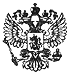 Федеральный закон от 8 марта 2015 г. N 42-ФЗ "О внесении изменений в часть первую Гражданского кодекса Российской Федерации"     Принят Государственной Думой 25 февраля 2015 года     Одобрен Советом Федерации 4 марта 2015 года     Статья 1     Внести в часть первую  Гражданского  кодекса  Российской   Федерации(Собрание законодательства Российской Федерации, 1994,  N 32,   ст. 3301;2002, N 48, ст. 4737; 2003, N 2, ст. 167; 2005, N 1, ст. 39; 2007, N 27,ст. 3213; N 31, ст. 3993; N 41, ст. 4845; 2008,  N 30,  ст. 3616;   2009,N 1, ст. 14; 2011, N 49, ст. 7041; N 50, ст. 7347; 2013, N 51, ст. 6687;2014, N 11, ст. 1100; N 19, ст. 2304) следующие изменения:     1) в статье 123.19:     а) в пункте 1:     абзац первый изложить в следующей редакции:     "1. Если иное не предусмотрено законом или иным правовым  актом,   кисключительной  компетенции   высшего   коллегиального       органа фондаотносятся:";     абзац пятый дополнить словами  ",  за  исключением  случаев,   когдауставом  фонда  принятие  решений  по  указанным  вопросам     отнесено ккомпетенции иных коллегиальных органов фонда";     б) в пункте 2:     абзац первый изложить в следующей редакции:     "2.  Высший  коллегиальный  орган   фонда   избирает     единоличныйисполнительный орган фонда (председателя, генерального директора и т.д.)и может назначить коллегиальный исполнительный орган  фонда   (правление)или иной коллегиальный орган фонда, если  законом  или  другим   правовымактом указанные полномочия не отнесены к компетенции учредителя фонда.";     в  абзаце  втором  слова  "единоличного  и  (или)     коллегиальногоисполнительных" заменить словами "единоличного исполнительного  и   (или)коллегиальных";     2) в статье 206:     а) слово "Должник" заменить словами "1. Должник";     б) дополнить пунктом 2 следующего содержания:     "2. Если по истечении  срока  исковой  давности  должник  или  иноеобязанное лицо признает в письменной форме свой  долг,  течение   исковойдавности начинается заново.";     3) в наименовании главы 21 слова "и стороны" исключить;     4) статью 307 изложить в следующей редакции:     "Статья 307. Понятие обязательства     1. В силу обязательства одно лицо  (должник)  обязано    совершить впользу другого лица (кредитора) определенное действие, как то:   передатьимущество, выполнить работу, оказать услугу, внести вклад  в   совместнуюдеятельность, уплатить деньги и т.п., либо воздержаться от определенногодействия, а кредитор имеет право требовать от  должника  исполнения   егообязанности.     2. Обязательства возникают из договоров и других сделок, вследствиепричинения вреда, вследствие неосновательного обогащения, а также из иныхоснований, указанных в настоящем Кодексе.     3.  При  установлении,  исполнении  обязательства  и       после егопрекращения стороны обязаны действовать добросовестно, учитывая права   изаконные интересы друг друга, взаимно оказывая необходимое содействие длядостижения  цели  обязательства,  а  также  предоставляя       друг другунеобходимую информацию.";     5) дополнить статьей 307.1 следующего содержания:     "Статья 307.1. Применение общих положений об обязательствах     1.   К   обязательствам,   возникшим   из   договора     (договорнымобязательствам), общие положения об обязательствах (настоящий подраздел)применяются, если иное не предусмотрено  правилами  об  отдельных   видахдоговоров, содержащимися в настоящем  Кодексе  и  иных  законах,    а приотсутствии таких специальных правил  -  общими  положениями  о   договоре(подраздел 2 раздела III).     2. К обязательствам вследствие причинения вреда и к   обязательствамвследствие неосновательного обогащения общие положения об обязательствах(настоящий  подраздел)  применяются,   если   иное   не     предусмотреносоответственно правилами глав 59 и 60 настоящего Кодекса или не вытекаетиз существа соответствующих отношений.     3. Поскольку иное не установлено настоящим Кодексом, иными законамиили не вытекает из существа соответствующих отношений, общие положения обобязательствах (настоящий подраздел) применяются к требованиям:     1) возникшим из корпоративных отношений (глава 4);     2) связанным с применением  последствий  недействительности   сделки(параграф 2 главы 9).";     6) главу 21 дополнить статьями 308.1 - 308.3 следующего содержания:     "Статья 308.1. Альтернативное обязательство     1. Альтернативным признается  обязательство,  по  которому   должникобязан совершить одно из двух или нескольких действий  (воздержаться   отсовершения действий), выбор между которыми  принадлежит  должнику,   еслизаконом,  иными  правовыми  актами  или  договором  право       выбора непредоставлено кредитору или третьему лицу.     2. С момента, когда  должник  (кредитор,  третье  лицо)   осуществилвыбор, обязательство перестает быть альтернативным.     Статья 308.2. Факультативное обязательство     Факультативным  признается  обязательство,  по  которому    должникупредоставляется   право   заменить    основное          исполнение другим(факультативным) исполнением, предусмотренным условиями обязательства. Вслучае, если должник  осуществляет  свое  право  на  замену   исполнения,предусмотренного условиями обязательства,  кредитор  обязан  принять  отдолжника соответствующее исполнение по обязательству.     Статья 308.3. Защита прав кредитора по обязательству     1. В случае неисполнения должником  обязательства  кредитор   вправетребовать по суду  исполнения  обязательства  в  натуре,  если    иное непредусмотрено настоящим Кодексом, иными законами или договором  либо   невытекает из существа обязательства. Суд по требованию  кредитора   вправеприсудить в его пользу денежную сумму  (пункт 1  статьи 330)  на   случайнеисполнения указанного судебного акта в размере, определяемом судом   наоснове  принципов  справедливости,   соразмерности   и     недопустимостиизвлечения выгоды из незаконного или недобросовестного поведения (пункт 4статьи 1).     2. Защита кредитором своих прав в соответствии с пунктом 1 настоящейстатьи не освобождает должника от ответственности  за  неисполнение   илиненадлежащее исполнение обязательства (глава 25).";     7) в статье 309 слова "делового оборота" исключить;     8) дополнить статьями 309.1 и 309.2 следующего содержания:     "Статья 309.1. Соглашение кредиторов о  порядке  удовлетворения   их                 требований к должнику     1. Между кредиторами одного должника по  однородным   обязательствамможет быть заключено соглашение о порядке удовлетворения их требований кдолжнику,  в  том  числе  об  очередности   их         удовлетворения и онепропорциональности  распределения  исполнения.   Стороны     указанногосоглашения обязаны не  совершать  действия,  направленные  на   получениеисполнения от должника, в нарушение условий указанного соглашения.     2.  Исполнение,  полученное  от  должника  одним  из    кредиторов внарушение условий соглашения между кредиторами о порядке   удовлетворенияих  требований  к  должнику,  подлежит  передаче  кредитору  по   другомуобязательству  в  соответствии  с  условиями  указанного    соглашения. Ккредитору, который передал полученное  от  должника  исполнение   другомукредитору, переходит требование последнего к должнику в   соответствующейчасти.     3. Соглашение кредиторов о порядке удовлетворения их  требований   кдолжнику не создает обязанностей для лиц, не участвующих в нем в качествесторон, в том числе для должника (статья 308).     Статья 309.2. Расходы на исполнение обязательства     Должник несет расходы на исполнение  обязательства,  если  иное  непредусмотрено законом, иными правовыми  актами  или  договором    либо невытекает  из  существа  обязательства,  обычаев   или       других обычнопредъявляемых требований.";     9) статью 310 изложить в следующей редакции:     "Статья 310. Недопустимость  одностороннего  отказа  от   исполненияобязательства     1. Односторонний отказ от исполнения обязательства и   одностороннееизменение  его  условий  не  допускаются,   за   исключением   случаев,предусмотренных настоящим Кодексом, другими законами или иными правовымиактами.     2. Одностороннее  изменение  условий  обязательства,    связанного сосуществлением всеми его сторонами предпринимательской деятельности, илиодносторонний отказ от  исполнения  этого  обязательства    допускается вслучаях, предусмотренных настоящим  Кодексом,  другими  законами,   инымиправовыми актами или договором.     В случае, если исполнение обязательства  связано  с   осуществлениемпредпринимательской  деятельности  не  всеми  его  сторонами,    право наодностороннее изменение его условий или отказ от исполнения обязательстваможет быть  предоставлено  договором  лишь  стороне,  не   осуществляющейпредпринимательской деятельности, за исключением случаев, когда   закономили  иным  правовым  актом  предусмотрена  возможность     предоставлениядоговором такого права другой стороне.     3. Предусмотренное настоящим Кодексом, другим законом, иным правовымактом  или  договором  право  на  односторонний  отказ  от     исполненияобязательства,   связанного    с    осуществлением          его сторонамипредпринимательской деятельности, или на одностороннее изменение условийтакого  обязательства  может  быть  обусловлено  по  соглашению    стороннеобходимостью  выплаты  определенной  денежной  суммы  другой    сторонеобязательства.";     10) в статье 311 слова "делового оборота" исключить;     11) в статье 312:     а) слово "Если" заменить словами "1. Если", слова "делового оборота"исключить;     б) дополнить пунктом 2 следующего содержания:     "2. Если представитель кредитора действует на основании полномочий,содержащихся в документе, который совершен в простой  письменной   форме,должник вправе  не  исполнять  обязательство  данному    представителю дополучения подтверждения его полномочий от представляемого, в частности допредъявления представителем доверенности, удостоверенной нотариально, заисключением случаев, указанных в законе, либо случаев, когда   письменноеуполномочие  было  представлено  кредитором  непосредственно     должнику(пункт 3  статьи 185)  или  когда  полномочия  представителя    кредиторасодержатся  в  договоре   между   кредитором   и       должником (пункт 4статьи 185).";     12) статью 313 изложить в следующей редакции:     "Статья 313. Исполнение обязательства третьим лицом     1. Кредитор обязан принять  исполнение,  предложенное  за   должникатретьим лицом, если  исполнение  обязательства  возложено    должником науказанное третье лицо.     2. Если должник не возлагал исполнение обязательства на третье лицо,кредитор обязан  принять  исполнение,  предложенное  за  должника   такимтретьим лицом, в следующих случаях:     1) должником допущена просрочка исполнения денежного обязательства;     2) такое третье лицо подвергается опасности утратить свое право   наимущество должника вследствие обращения взыскания на это имущество.     3. Кредитор не обязан принимать исполнение, предложенное за должникатретьим лицом, если из закона, иных правовых актов, условий обязательстваили его существа вытекает обязанность должника  исполнить   обязательстволично.     4. В случаях, если в соответствии с  настоящей   статьей допускаетсяисполнение  обязательства   третьим   лицом,   оно   вправе   исполнитьобязательство также посредством внесения долга в депозит  нотариуса   илипроизвести зачет с соблюдением правил, установленных настоящим   Кодексомдля должника.     5. К третьему лицу, исполнившему обязательство должника,   переходятправа кредитора по обязательству в соответствии со статьей 387 настоящегоКодекса. Если права кредитора по обязательству перешли к третьему лицу вчасти, они не могут быть использованы им в ущерб кредитору, в   частноститакие  права  не  имеют  преимуществ  при  их  удовлетворении   за   счетобеспечивающего обязательства или при недостаточности у должника средствдля удовлетворения требования в полном объеме.     6. Если третье лицо исполнило обязанность должника,  не   являющуюсяденежной,  оно  несет  перед  кредитором  установленную   для   данногообязательства ответственность за недостатки исполнения вместо должника.";     13) статью 314 изложить в следующей редакции:     "Статья 314. Срок исполнения обязательства     1. Если обязательство предусматривает или позволяет определить деньего исполнения либо период, в течение которого оно должно быть исполнено(в том числе в случае, если этот период исчисляется с момента исполненияобязанностей  другой  стороной  или  наступления  иных     обстоятельств,предусмотренных законом или договором), обязательство подлежит исполнениюв этот день или соответственно в любой момент в пределах такого периода.     2. В случаях,  когда  обязательство  не  предусматривает    срок егоисполнения и не содержит условия, позволяющие определить  этот  срок,  аравно и в случаях, когда срок исполнения обязательства определен моментомвостребования, обязательство должно быть исполнено в течение семи дней содня предъявления кредитором требования о его исполнении, если обязанностьисполнения в другой  срок  не  предусмотрена  законом,  иными   правовымиактами, условиями обязательства или не вытекает из обычаев либо существаобязательства. При непредъявлении кредитором в разумный срок   требованияоб  исполнении  такого  обязательства  должник  вправе     потребовать откредитора принять исполнение, если иное не предусмотрено законом,   инымиправовыми актами, условиями обязательства или не явствует из обычаев либосущества обязательства.";     14) в статье 315 слова "делового оборота" исключить;     15) статью 316 изложить в следующей редакции:     "Статья 316. Место исполнения обязательства     1. Если место исполнения обязательства не определено законом, инымиправовыми актами или договором, не явствует  из  обычаев  либо   существаобязательства, исполнение должно быть произведено:     по обязательству передать земельный участок, здание, сооружение илидругое недвижимое имущество - в месте нахождения такого имущества;     по   обязательству   передать   товар   или    иное    имущество,предусматривающему его перевозку, -  в  месте  сдачи  имущества   первомуперевозчику для доставки его кредитору;     по другим обязательствам предпринимателя передать  товар  или   иноеимущество - в месте изготовления или хранения имущества, если это   местобыло известно кредитору в момент возникновения обязательства;     по денежному обязательству об  уплате  наличных  денег  -  в   местежительства кредитора в  момент  возникновения  обязательства  или,   есликредитором является юридическое лицо, в месте его  нахождения  в   моментвозникновения обязательства;     по денежному обязательству об уплате безналичных денежных средств -в месте нахождения банка (его  филиала,  подразделения),   обслуживающегокредитора, если иное не предусмотрено законом;     по всем другим обязательствам - в месте  жительства  должника   или,если должником является юридическое лицо, в месте его нахождения.     2. Если после  возникновения  обязательства  место  его   исполненияизменилось,  в  частности  изменилось  место  жительство     должника иликредитора,  сторона,  от  которой  зависело  такое  изменение,    обязанавозместить другой стороне дополнительные издержки, а также принимает   насебя дополнительные  риски,  связанные  с  изменением  места   исполненияобязательства.";     16) дополнить статьей 317.1 следующего содержания:     "Статья 317.1. Проценты по денежному обязательству     1. Если иное не предусмотрено законом или  договором,  кредитор   поденежному  обязательству,  сторонами  которого  являются     коммерческиеорганизации, имеет право на получение с должника процентов на сумму долгаза период пользования денежными средствами. При  отсутствии  в   договореусловия  о   размере   процентов   их   размер       определяется ставкойрефинансирования Банка России, действовавшей в  соответствующие   периоды(законные проценты).     2. Условие обязательства, предусматривающее начисление процентов напроценты,  является  ничтожным,  за  исключением  условий   обязательств,возникающих из договоров банковского вклада или из договоров, связанных сосуществлением сторонами предпринимательской деятельности.";     17) статью 318 изложить в следующей редакции:     "Статья 318. Увеличение сумм, выплачиваемых на содержание гражданина     Если  иное  не  предусмотрено  законом,  сумма,     выплачиваемая поденежному обязательству непосредственно на содержание гражданина, в   томчисле в возмещение вреда,  причиненного  жизни  или  здоровью,    либо подоговору пожизненного содержания, увеличивается пропорционально повышениюустановленной в соответствии с законом величины прожиточного минимума.";     18) дополнить статьей 319.1 следующего содержания:     "Статья 319.1. Погашение требований по однородным обязательствам     1. В случае, если исполненного должником недостаточно для погашениявсех однородных  обязательств  должника  перед  кредитором,   исполненноезасчитывается в счет обязательства, указанного должником при   исполненииили без промедления после исполнения.     2. Если иное не предусмотрено законом  или  соглашением    сторон, вслучаях,  когда  должник  не  указал,  в  счет  какого  из     однородныхобязательств осуществлено исполнение, и среди таких обязательств имеютсяте, по которым кредитор имеет обеспечение,  исполнение  засчитывается  впользу обязательств, по которым кредитор не имеет обеспечения.     3. Если иное не предусмотрено законом  или  соглашением    сторон, вслучаях,  когда  должник  не  указал,  в  счет  какого  из     однородныхобязательств   осуществлено   исполнение,   преимущество      имеет    тообязательство, срок исполнения которого наступил  или  наступит   раньше,либо, когда обязательство не имеет срока исполнения,  то   обязательство,которое возникло раньше. Если сроки  исполнения  обязательств   наступилиодновременно, исполненное засчитывается пропорционально в погашение всеходнородных требований.";     19) статью 320 изложить в следующей редакции:     "Статья 320. Исполнение альтернативного обязательства     1. Если должник по альтернативному  обязательству  (статья   308.1),имеющий право выбора, не сделал выбор в пределах установленного для этогосрока, в том числе путем исполнения обязательства,  кредитор  по   своемувыбору  вправе  потребовать  от  должника  совершения    соответствующегодействия или воздержаться от совершения действия.     2. Если право выбора по альтернативному обязательству (статья 308.1)предоставлено кредитору или третьему лицу и такой  кредитор  или   третьелицо не сделали выбор в пределах установленного для этого срока, должникисполняет обязательство по своему выбору.";     20) дополнить статьей 320.1 следующего содержания:     "Статья 320.1. Исполнение факультативного обязательства     1. Если должник по факультативному обязательству (статья  308.2)   кустановленному сроку не приступил к основному исполнению, кредитор вправепотребовать основного исполнения обязательства.     2. К обязательству, предусматривающему совершение должником   одногоиз двух или  нескольких  действий,  применяются  правила  об   исполненииальтернативного обязательства (статья  320),  если  оно  не  может  бытьпризнано факультативным обязательством.";     21) в статье 327:     а) дополнить пунктом 1.1 следующего содержания:     "1.1.  Соглашением  между  кредитором  и  должником       может бытьпредусмотрена обязанность должника исполнить обязательство  по   передачеденег или ценных бумаг путем внесения долга в депозит нотариуса.";     б) дополнить пунктом 3 следующего содержания:      "3. Во всякое время до получения кредитором денег или ценных бумагиз депозита нотариуса либо суда должник вправе потребовать возврата   емутаких денег или ценных бумаг, а также дохода по ним. В  случае   возвратадолжнику исполненного по обязательству должник не считается   исполнившимобязательство.";     22) дополнить статьей 327.1 следующего содержания:     "Статья 327.1. Обусловленное исполнение обязательства     Исполнение обязанностей,  а  равно  и  осуществление,    изменение ипрекращение определенных прав по договорному обязательству,  может   бытьобусловлено совершением или несовершением одной из сторон   обязательстваопределенных   действий   либо   наступлением   иных       обстоятельств,предусмотренных договором, в том числе полностью зависящих от воли однойиз сторон.";     23) статью 328 изложить в следующей редакции:     "Статья 328. Встречное исполнение обязательства     1. Встречным признается исполнение обязательства одной  из   сторон,которое обусловлено исполнением другой стороной своих обязательств.     2. В случае непредоставления  обязанной  стороной   предусмотренногодоговором  исполнения  обязательства  либо  при  наличии   обстоятельств,очевидно  свидетельствующих  о  том,  что  такое  исполнение     не будетпроизведено в установленный срок, сторона, на  которой  лежит   встречноеисполнение, вправе приостановить  исполнение  своего  обязательства   илиотказаться от исполнения этого обязательства  и  потребовать   возмещенияубытков.     Если предусмотренное договором исполнение обязательства произведеноне в полном объеме, сторона,  на  которой  лежит  встречное   исполнение,вправе приостановить исполнение своего обязательства или  отказаться   отисполнения в части, соответствующей непредоставленному исполнению.     3.  Ни  одна  из  сторон  обязательства,  по   условиям   которогопредусмотрено  встречное  исполнение,  не  вправе  требовать      по судуисполнения, не предоставив причитающегося с нее по обязательству   другойстороне.     4. Правила,  предусмотренные  пунктами  2  и  3  настоящей   статьи,применяются, если законом или договором не предусмотрено иное.";     24) статью 329 изложить в следующей редакции:     "Статья 329. Способы обеспечения исполнения обязательств     1. Исполнение обязательств может обеспечиваться неустойкой, залогом,удержанием  вещи  должника,  поручительством,  независимой     гарантией,задатком, обеспечительным платежом и другими способами, предусмотреннымизаконом или договором.     2.  Недействительность  соглашения   об   обеспечении     исполненияобязательства  не  влечет  недействительности  соглашения,  из   котороговозникло основное обязательство.     3. При недействительности соглашения, из которого возникло основноеобязательство, обеспеченными считаются связанные с  последствиями   такойнедействительности обязанности по  возврату  имущества,  полученного  поосновному обязательству.     4.  Прекращение   основного   обязательства   влечет     прекращениеобеспечивающего его обязательства, если иное не предусмотрено законом илидоговором.";     25) статью 333 изложить в следующей редакции:     "Статья 333. Уменьшение неустойки     1. Если подлежащая уплате неустойка явно несоразмерна   последствиямнарушения  обязательства,  суд   вправе   уменьшить       неустойку. Еслиобязательство  нарушено   лицом,   осуществляющим     предпринимательскуюдеятельность, суд  вправе  уменьшить  неустойку  при  условии   заявлениядолжника о таком уменьшении.     2. Уменьшение неустойки, определенной договором и подлежащей уплателицом, осуществляющим предпринимательскую  деятельность,  допускается  висключительных случаях, если будет доказано, что взыскание  неустойки   впредусмотренном договором размере может привести к получению   кредиторомнеобоснованной выгоды.     3.  Правила  настоящей  статьи не  затрагивают  право    должника науменьшение размера его ответственности на основании статьи 404 настоящегоКодекса  и  право  кредитора   на   возмещение   убытков     в   случаях,предусмотренных статьей 394 настоящего Кодекса.";     26) наименование параграфа 4 главы 23 изложить в следующей редакции:     " 4. Удержание вещи";     27) наименование статьи 360 изложить в следующей редакции:     "Статья 360. Удовлетворение требований за счет удерживаемой вещи";     28) статью 361 изложить в следующей редакции:     "Статья 361. Основания возникновения поручительства     1.  По  договору  поручительства  поручитель   обязывается   передкредитором  другого  лица  отвечать   за   исполнение       последним егообязательства полностью или в части. Договор поручительства  может   бытьзаключен в обеспечение как денежных, так и  неденежных  обязательств,  атакже в обеспечение обязательства, которое возникнет в будущем.     2.  Поручительство  может  возникать  на  основании       закона принаступлении указанных в нем обстоятельств. Правила настоящего Кодекса   опоручительстве в силу договора применяются к поручительству, возникающемуна основании закона, если законом не установлено иное.     3. Условия поручительства, относящиеся к  основному   обязательству,считаются согласованными, если в договоре поручительства имеется отсылкак договору, из которого возникло или возникнет в будущем   обеспечиваемоеобязательство.  В  договоре  поручительства,  поручителем  по    которомуявляется лицо, осуществляющее  предпринимательскую  деятельность,   можетбыть указано, что поручительство обеспечивает все существующие  и   (или)будущие обязательства должника перед кредитором в пределах   определеннойсуммы.";     29) в статье 363:     а) пункт 3 изложить в следующей редакции:     "3. Лица, совместно давшие поручительство (сопоручители),   отвечаютперед  кредитором  солидарно,  если  иное  не  предусмотрено    договоромпоручительства. Если из соглашения между сопоручителями и кредитором   неследует иное,  сопоручители,  ограничившие  свою  ответственность   передкредитором, считаются обеспечившими основное обязательство каждый в своейчасти. Сопоручитель, исполнивший обязательство, имеет право   потребоватьот  других  лиц,  предоставивших  обеспечение  основного    обязательствасовместно с ним, возмещения уплаченного  пропорционально  их    участию вобеспечении основного обязательства.";     б) дополнить пунктом 4 следующего содержания:     "4.   При   утрате   существовавшего   на   момент     возникновенияпоручительства обеспечения основного обязательства или ухудшении условийего обеспечения по обстоятельствам, зависящим от  кредитора,   поручительосвобождается от ответственности в той мере, в какой он мог   потребоватьвозмещения (статья 365) за счет утраченного обеспечения,  если   докажет,что в момент заключения договора поручительства он  был  вправе   разумнорассчитывать на такое возмещение. Соглашение с   поручителем-гражданином,устанавливающее   иные   последствия   утраты   обеспечения,   являетсяничтожным.";     30) в статье 364:     а)  слова  "Поручитель  вправе"  заменить  словами  "1.   Поручительвправе";     б) дополнить пунктами 2 - 5 следующего содержания:     "2. Поручитель вправе не исполнять свое обязательство, пока кредиторимеет возможность получить удовлетворение своего  требования  путем   егозачета против требования должника.     3. В случае смерти должника поручитель по  этому  обязательству   неможет ссылаться на ограниченную ответственность наследников должника   подолгам наследодателя (пункт 1 статьи 1175).     4. Поручитель, который приобрел права созалогодержателя или права поиному обеспечению основного обязательства, не вправе осуществлять их   вовред кредитору, в том числе не  имеет  права  на  удовлетворение   своеготребования к должнику из  стоимости  заложенного  имущества  до   полногоудовлетворения требований кредитора по основному обязательству.     5. Ограничение права поручителя на выдвижение  возражений,   которыемог  бы  представить  должник,  не  допускается.  Соглашение    об   иномничтожно.";     31) статью 366 изложить в следующей редакции:     "Статья 366. Извещения при поручительстве     1. Должник, извещенный поручителем о предъявленном к нему кредиторомтребовании или привлеченный поручителем к участию в деле, обязан сообщитьпоручителю обо всех имеющихся у него возражениях против этого требованияи  предоставить  имеющиеся  у  него  в  подтверждение  этих    требованийдоказательства. В противном  случае  должник  лишается  права   выдвигатьвозражения, которые могли быть  заявлены  против  требования   кредитора,против  требования  поручителя  (пункт 1  статьи 365),  если      иное непредусмотрено соглашением между поручителем и должником.     2. Должник, исполнивший обязательство, обеспеченное поручительством,обязан известить об  этом  поручителя  немедленно.  В  противном   случаепоручитель,  в  свою  очередь  исполнивший  свое  обязательство,   вправевзыскать с кредитора неосновательно полученное или предъявить регрессноетребование к должнику. В последнем  случае  должник  вправе    взыскать скредитора лишь неосновательно полученное.";     32) статью 367 изложить в следующей редакции:     "Статья 367. Прекращение поручительства     1. Поручительство  прекращается  с  прекращением    обеспеченного имобязательства.  Прекращение  обеспеченного  обязательства  в      связи сликвидацией должника после того, как кредитор предъявил в суд или в иномустановленном законом порядке требование  к  поручителю,  не   прекращаетпоручительство.     Если основное обязательство  обеспечено  поручительством  в   части,частичное исполнение основного обязательства засчитывается  в  счет   егонеобеспеченной части.     Если между должником и кредитором существует несколько обязательств,только одно из которых обеспечено поручительством, и должник не   указал,какое  из  обязательств  он  исполняет,  считается,  что  им    исполненонеобеспеченное обязательство.     2. В случае, если обеспеченное поручительством  обязательство   былоизменено без согласия  поручителя,  что  повлекло  за  собой   увеличениеответственности или иные  неблагоприятные  последствия  для   поручителя,поручитель отвечает на прежних условиях.     Договор поручительства может предусматривать заранее данное согласиепоручителя в случае изменения обязательства отвечать перед кредитором наизмененных условиях. Такое согласие должно  предусматривать  пределы,  вкоторых поручитель согласен отвечать по обязательствам должника.     3. Поручительство прекращается с переводом на другое лицо долга   пообеспеченному поручительством обязательству, если поручитель в   разумныйсрок после направления ему уведомления о переводе  долга  не   согласилсяотвечать за нового должника.     Согласие поручителя отвечать за нового должника  должно  быть   явновыраженным и должно позволять установить круг лиц, при переводе долга накоторых поручительство сохраняет силу.     4. Смерть должника,  реорганизация  юридического  лица-должника  непрекращают поручительство.     5. Поручительство прекращается,  если  кредитор  отказался   принятьнадлежащее исполнение, предложенное должником или поручителем.     6. Поручительство прекращается по истечении указанного  в   договорепоручительства срока, на который оно дано. Если такой срок не установлен,оно прекращается  при  условии,  что  кредитор  в  течение года   со  днянаступления срока исполнения обеспеченного поручительством обязательстване  предъявит  иск  к  поручителю.  Когда  срок  исполнения     основногообязательства не указан и не может быть определен или определен моментомвостребования, поручительство прекращается, если кредитор  не   предъявитиск  к  поручителю  в  течение  двух  лет  со  дня  заключения  договорапоручительства.     Предъявление кредитором к должнику требования о досрочном исполненииобязательства не сокращает срок  действия  поручительства,   определяемыйисходя из первоначальных условий основного обязательства.";     33) наименование параграфа 6 главы 23 изложить в следующей редакции:     " 6. Независимая гарантия";     34) статью 368 изложить в следующей редакции:     "Статья 368. Понятие и форма независимой гарантии     1. По независимой гарантии гарант  принимает  на  себя  по   просьбедругого лица (принципала) обязательство уплатить указанному им   третьемулицу (бенефициару) определенную денежную сумму в соответствии с условиямиданного   гарантом   обязательства   независимо   от     действительностиобеспечиваемого такой гарантией обязательства. Требование об определеннойденежной сумме считается соблюденным, если условия независимой   гарантиипозволяют  установить  подлежащую  выплате  денежную  сумму  на    моментисполнения обязательства гарантом.     2.  Независимая  гарантия  выдается  в  письменной  форме   (пункт 2статьи 434),  позволяющей  достоверно  определить  условия     гарантии иудостовериться в подлинности ее выдачи  определенным  лицом  в   порядке,установленном законодательством,  обычаями  или  соглашением    гаранта сбенефициаром.     3.  Независимые  гарантии  могут  выдаваться  банками  или   инымикредитными  организациями  (банковские  гарантии),  а   также     другимикоммерческими организациями.     К обязательствам лиц,  не  указанных  в  абзаце  первом   настоящегопункта и выдавших независимую гарантию, применяются правила  о   договорепоручительства.     4. В независимой гарантии должны быть указаны:     дата выдачи;     принципал;     бенефициар;     гарант;     основное  обязательство,  исполнение  по  которому    обеспечиваетсягарантией;     денежная сумма, подлежащая выплате, или порядок ее определения;     срок действия гарантии;     обстоятельства, при наступлении которых должна быть выплачена суммагарантии.     В независимой гарантии может содержаться условие об уменьшении   илиувеличении  суммы  гарантии  при  наступлении  определенного    срока илиопределенного события.     5. Правила настоящего параграфа применяются также в случаях,   когдаобязательство лица,  предоставившего  обеспечение,  состоит  в   передачеакций, облигаций или вещей, определенных родовыми признаками, если   иноене вытекает из существа отношений.";     35) статью 369 признать утратившей силу;     36) статью 370 изложить в следующей редакции:     "Статья 370. Независимость гарантии от иных обязательств     1. Предусмотренное независимой гарантией обязательство гаранта передбенефициаром  не  зависит  в  отношениях  между   ними   от   основногообязательства, в обеспечение исполнения которого она выдана, от отношениймежду принципалом и гарантом, а также от каких-либо других обязательств,даже если в независимой гарантии содержатся ссылки на них.     2.  Гарант  не  вправе  выдвигать  против  требования    бенефициаравозражения,  вытекающие  из  основного  обязательства,  в     обеспечениеисполнения которого независимая гарантия выдана, а также из   какого-либоиного обязательства, в том числе  из  соглашения  о  выдаче   независимойгарантии,  и  в  своих  возражениях  против  требования    бенефициара обисполнении независимой гарантии не вправе ссылаться на обстоятельства, неуказанные в гарантии.     3. Гарант не вправе предъявлять бенефициару  к  зачету   требование,уступленное гаранту принципалом, если иное не предусмотрено   независимойгарантией или соглашением гаранта с бенефициаром.";     37) статью 371 изложить в следующей редакции:     "Статья 371. Отзыв и изменение независимой гарантии     1.  Независимая  гарантия  не  может  быть  отозвана  или   измененагарантом, если в ней не предусмотрено иное.     2. В случаях, когда по условиям независимой гарантии допускается ееотзыв  или  изменение  гарантом,  такой  отзыв  или   такое     изменениепроизводится в форме, в которой выдана  гарантия,  если  иная    форма непредусмотрена гарантией.     3. Если по условиям независимой гарантии допускается возможность ееотзыва или изменения гарантом с согласия бенефициара,  то   обязательствогаранта  считается  измененным  или  прекращенным  с  момента   получениягарантом согласия бенефициара.     4. Изменение обязательства гаранта после выдачи независимой гарантиипринципалу не  затрагивает  прав  и  обязанностей  принципала,    если онвпоследствии не дал согласие на соответствующее изменение.";     38) статью 372 изложить в следующей редакции:     "Статья 372. Передача прав по независимой гарантии     1. Бенефициар по независимой гарантии не вправе передавать   другомулицу право требования к гаранту, если в гарантии не предусмотрено иное.     Передача бенефициаром прав по  независимой  гарантии  другому   лицудопускается лишь при условии одновременной уступки тому же лицу прав   поосновному обязательству.     2. В случае, когда по  условиям  независимой  гарантии   допускаетсяпередача бенефициаром права требования к гаранту, такая передача возможналишь с согласия гаранта, если в гарантии не предусмотрено иное.";     39) статью 373 изложить в следующей редакции:     "Статья 373. Вступление независимой гарантии в силу     Независимая  гарантия  вступает  в  силу  с  момента  ее    отправки(передачи) гарантом, если в гарантии не предусмотрено иное.";     40) статью 374 изложить в следующей редакции:     "Статья 374. Представление требования по независимой гарантии     1. Требование бенефициара об уплате денежной суммы  по   независимойгарантии  должно  быть  представлено  в  письменной  форме      гаранту сприложением  указанных  в  гарантии  документов.  В  требовании  или  вприложении к нему бенефициар должен указать обстоятельства,   наступлениекоторых влечет выплату по независимой гарантии.     2. Требование  бенефициара  должно  быть  представлено    гаранту доокончания срока действия независимой гарантии.";     41) в статье 375:     а) в пункте 1 слово "копии" заменить словом "копию";     б) пункт 2 изложить в следующей редакции:     "2. Гарант должен рассмотреть требование бенефициара и приложенные кнему документы в течение пяти дней со дня, следующего за днем   получениятребования со всеми приложенными к нему документами, и, если   требованиепризнано им надлежащим, произвести платеж. Условиями независимой гарантииможет быть предусмотрен иной срок рассмотрения требования, не превышающийтридцати дней.";     в) дополнить пунктом 3 следующего содержания:     "3. Гарант проверяет соответствие требования  бенефициара   условиямнезависимой гарантии, а также оценивает по внешним признакам приложенныек нему документы.";     42) дополнить статьей 375.1 следующего содержания:     "Статья 375.1. Ответственность бенефициара     Бенефициар обязан возместить гаранту или принципалу убытки, которыепричинены вследствие того,  что  представленные  им  документы   являлисьнедостоверными либо предъявленное требование являлось необоснованным.";     43) статью 376 изложить в следующей редакции:     "Статья 376. Отказ гаранта удовлетворить требование бенефициара     1. Гарант отказывает бенефициару в удовлетворении  его   требования,если это требование или приложенные к нему  документы  не   соответствуютусловиям независимой гарантии либо  представлены  гаранту  по   окончаниисрока действия независимой гарантии. Гарант  должен  уведомить  об   этомбенефициара в срок,  предусмотренный  пунктом  2  статьи 375   настоящегоКодекса, указав причину отказа.     2. Гарант имеет право приостановить платеж на срок  до  семи   дней,если он имеет разумные основания полагать, что:     1)  какой-либо   из   представленных   ему   документов   являетсянедостоверным;     2) обстоятельство, на  случай  возникновения  которого   независимаягарантия обеспечивала интересы бенефициара, не возникло;     3)  основное  обязательство  принципала,  обеспеченное   независимойгарантией, недействительно;     4)  исполнение  по  основному  обязательству  принципала     принятобенефициаром без каких-либо возражений.     3.  В  случае  приостановления  платежа  гарант  обязан    уведомитьбенефициара и принципала о  причинах  и  сроке  приостановления   платежанезамедлительно.     4. Гарант несет ответственность перед бенефициаром и принципалом занеобоснованное приостановление платежа.     5. По истечении срока, предусмотренного пунктом 2 настоящей статьи,при  отсутствии  оснований  для  отказа  в  удовлетворении     требованиябенефициара (пункт 1 настоящей статьи) гарант обязан произвести платеж погарантии.";     44) в статье 377:     а) в пункте 1 слово  "банковской"  заменить  словом   "независимой",слово "ограничивается" заменить словом "ограничено";     б) в пункте 2 слово "гарантом"  исключить,  слово   "ограничивается"заменить словом "ограничена";     45) статью 378 изложить в следующей редакции:     "Статья 378. Прекращение независимой гарантии     1. Обязательство гаранта перед бенефициаром по независимой гарантиипрекращается:     1)  уплатой  бенефициару  суммы,  на  которую  выдана    независимаягарантия;     2) окончанием определенного в независимой гарантии срока, на которыйона выдана;     3) вследствие отказа бенефициара от своих прав по гарантии;     4)  по  соглашению  гаранта  с  бенефициаром  о    прекращении этогообязательства.     2. Независимой гарантией или  соглашением  гаранта  с   бенефициаромможет быть предусмотрено, что для прекращения обязательства гаранта передбенефициаром необходимо возвратить гаранту выданную им гарантию.     Прекращение  обязательства  гаранта  по  основаниям,     указанным вподпунктах 1  и  2  пункта 1  настоящей  статьи,  не  зависит    от того,возвращена ли ему независимая гарантия.     3.  Гарант,  которому  стало  известно  о  прекращении   независимойгарантии  по  основаниям,  предусмотренным  настоящей  статьей,    долженуведомить об этом принципала без промедления.";     46) статью 379 изложить в следующей редакции:     "Статья 379. Возмещение гаранту сумм,  выплаченных  по   независимойгарантии     1. Принципал обязан возместить гаранту выплаченные в соответствии сусловиями независимой гарантии денежные суммы, если соглашением о выдачегарантии не предусмотрено иное.     2. Гарант не вправе требовать  от  принципала  возмещения   денежныхсумм, уплаченных бенефициару не в соответствии с  условиями   независимойгарантии или за нарушение обязательства гаранта перед  бенефициаром,   заисключением случаев, если соглашением гаранта с принципалом предусмотреноиное либо принципал дал согласие на платеж по гарантии.";     47) статью 380 дополнить пунктом 4 следующего содержания:     "4. Если иное не установлено законом, по соглашению сторон задаткомможет быть обеспечено исполнение обязательства по  заключению   основногодоговора на условиях, предусмотренных предварительным договором   (статья429).";     48) главу 23 дополнить параграфом 8 следующего содержания:     " 8. Обеспечительный платеж     Статья 381.1. Обеспечительный платеж     1. Денежное обязательство, в том числе обязанность возместить убыткиили уплатить неустойку в случае  нарушения  договора,  и   обязательство,возникшее по основаниям, предусмотренным пунктом 2 статьи 1062 настоящегоКодекса, по соглашению сторон могут быть обеспечены внесением  одной   изсторон  в   пользу   другой   стороны   определенной       денежной суммы(обеспечительный платеж). Обеспечительным платежом может быть обеспеченообязательство, которое возникнет в будущем.     При наступлении  обстоятельств,  предусмотренных  договором,   суммаобеспечительного платежа засчитывается в счет исполнения соответствующегообязательства.     2.  В  случае  ненаступления  в  предусмотренный      договором срокобстоятельств, указанных в абзаце втором пункта 1 настоящей статьи,   илипрекращения обеспеченного обязательства обеспечительный платеж   подлежитвозврату, если иное не предусмотрено соглашением сторон.     3. Договором может быть предусмотрена  обязанность   соответствующейстороны дополнительно внести  или  частично  возвратить   обеспечительныйплатеж при наступлении определенных обстоятельств.     4.  На  сумму  обеспечительного  платежа  проценты,    установленныестатьей 317.1  настоящего  Кодекса,  не  начисляются,  если     иное   непредусмотрено договором.     Статья 381.2. Применение правил об обеспечительном платеже     Правила об обеспечительном платеже (статья 381.1) применяются такжев случаях, если в  счет  обеспечения  вносятся  подлежащие    передаче пообеспечиваемому обязательству акции, облигации, иные ценные  бумаги   иливещи, определенные родовыми признаками.";     49) в пункте 3 статьи 388 слова ", связанному с осуществлением   егосторонами предпринимательской деятельности," исключить;     50) пункт 1 статьи 388.1 изложить в следующей редакции:     "1.  Требование  по  обязательству,  которое  возникнет  в   будущем(будущее  требование),  в  том  числе  требование  по    обязательству издоговора, который будет заключен в будущем,  должно  быть    определено всоглашении  об  уступке  способом,  позволяющим      идентифицировать этотребование на момент его возникновения или перехода к цессионарию.";     51) в статье 393:     а) пункт 1 дополнить абзацем следующего содержания:      "Если иное не установлено законом, использование  кредитором   иныхспособов защиты нарушенных прав, предусмотренных законом или   договором,не лишает его права требовать от должника возмещения убытков, причиненныхнеисполнением или ненадлежащим исполнением обязательства.";     б) пункт 2 дополнить абзацем следующего содержания:     "Возмещение убытков в полном размере означает, что в результате   ихвозмещения кредитор должен быть поставлен  в  положение,  в    котором оннаходился бы, если бы обязательство было исполнено надлежащим образом.";     в) дополнить пунктами 5 и 6 следующего содержания:     "5. Размер подлежащих возмещению убытков должен быть  установлен   сразумной степенью достоверности. Суд не может отказать в   удовлетворениитребования кредитора о возмещении убытков, причиненных неисполнением илиненадлежащим исполнением обязательства, только  на  том  основании,   чторазмер  убытков  не  может  быть   установлен   с       разумной степеньюдостоверности.  В  этом  случае  размер  подлежащих  возмещению   убытковопределяется судом с учетом всех обстоятельств дела исходя из   принциповсправедливости и  соразмерности  ответственности  допущенному   нарушениюобязательства.     6. В случае нарушения должником  обязательства  по  воздержанию  отсовершения определенного действия  (негативное  обязательство)   кредиторнезависимо  от   возмещения   убытков   вправе   требовать     пресечениясоответствующего  действия,   если   это   не   противоречит   существуобязательства. Данное требование может быть предъявлено кредитором  и   вслучае возникновения реальной угрозы нарушения такого обязательства.";     52) дополнить статьей 393.1 следующего содержания:     "Статья 393.1. Возмещение убытков при прекращении договора     1. В случае, если неисполнение или ненадлежащее исполнение должникомдоговора повлекло его досрочное прекращение и кредитор  заключил   взаменего  аналогичный  договор,  кредитор  вправе  потребовать  от    должникавозмещения  убытков  в  виде  разницы  между  ценой,      установленной впрекращенном договоре, и ценой на сопоставимые товары, работы или услугипо условиям договора, заключенного взамен прекращенного договора.     2.  Если  кредитор  не   заключил   аналогичный       договор взаменпрекращенного  договора  (пункт 1  настоящей  статьи),  но  в   отношениипредусмотренного прекращенным договором исполнения имеется текущая   ценана сопоставимые товары, работы или услуги, кредитор вправе потребовать отдолжника возмещения убытков в виде разницы между ценой, установленной   впрекращенном договоре, и текущей ценой.     Текущей ценой  признается  цена,  взимаемая  в  момент   прекращениядоговора за сопоставимые товары, работы или услуги в месте,  где   долженбыл быть исполнен договор, а при отсутствии  текущей  цены  в   указанномместе - цена, которая применялась в другом месте и может служить разумнойзаменой с учетом транспортных и иных дополнительных расходов.     3.  Удовлетворение  требований,  предусмотренных  пунктами    1  и 2настоящей статьи, не освобождает сторону, не  исполнившую   обязательстваили ненадлежаще его исполнившую, от возмещения иных убытков, причиненныхдругой стороне.";     53) в статье 395:     а) пункт 1 изложить в следующей редакции:     "1.  За  пользование  чужими  денежными  средствами    вследствие ихнеправомерного удержания, уклонения от их возврата, иной просрочки в   ихуплате либо неосновательного получения или сбережения  за  счет   другоголица подлежат уплате проценты на сумму этих  средств.  Размер   процентовопределяется  существующими  в  месте  жительства  кредитора    или, есликредитором  является  юридическое  лицо,  в   месте   его     нахождения,опубликованными Банком России и имевшими место в соответствующие периодысредними ставками банковского процента по вкладам  физических  лиц.   Этиправила применяются, если иной размер процентов не установлен законом илидоговором.";     б) дополнить пунктами 4 - 6 следующего содержания:     "4. В случае, когда соглашением сторон предусмотрена  неустойка   занеисполнение  или  ненадлежащее  исполнение  денежного     обязательства,предусмотренные настоящей статьей проценты не подлежат  взысканию,   еслииное не предусмотрено законом или договором.     5.  Начисление  процентов  на  проценты  (сложные       проценты) недопускается,  если  иное  не  установлено  законом.  По   обязательствам,исполняемым при осуществлении сторонами предпринимательской деятельности,применение сложных процентов не допускается, если иное не   предусмотренозаконом или договором.     6.  Если  подлежащая  уплате  сумма  процентов  явно    несоразмернапоследствиям нарушения обязательства, суд по заявлению  должника   вправеуменьшить предусмотренные договором проценты, но не менее чем до   суммы,определенной исходя из ставки, указанной в пункте 1 настоящей статьи.";     54) статью 399 дополнить пунктом 4 следующего содержания:      "4. Правила настоящей статьи применяются, если настоящим   Кодексомили  иными  законами  не  установлен  другой  порядок       привлечения ксубсидиарной ответственности.";     55) в пункте 1 статьи 406:     а) в абзаце первом слова "делового оборота" исключить;     б) дополнить абзацем следующего содержания:     "Кредитор не считается просрочившим в случае, если должник был не всостоянии  исполнить  обязательство,  вне  зависимости  от      того, чтокредитором не были совершены действия,  предусмотренные  абзацем   первымнастоящего пункта.";     56) главу 25 дополнить статьей 406.1 следующего содержания:     "Статья 406.1. Возмещение потерь, возникших  в  случае   наступления                 определенных в договоре обстоятельств     1.  Стороны  обязательства,   действуя   при       осуществлении имипредпринимательской деятельности, могут своим соглашением   предусмотретьобязанность одной стороны возместить имущественные потери другой стороны,возникшие  в  случае  наступления  определенных  в   таком     соглашенииобстоятельств и не связанные с  нарушением  обязательства  его   стороной(потери, вызванные невозможностью исполнения обязательства, предъявлениемтребований третьими лицами или органами государственной власти к сторонеили к третьему лицу, указанному в соглашении, и т.п.). Соглашением сторондолжен быть определен размер возмещения таких  потерь  или  порядок   егоопределения.     2. Суд не может уменьшить размер возмещения потерь, предусмотренныхнастоящей статьей, за исключением случаев, если  доказано,  что   сторонаумышленно содействовала увеличению размера потерь.     3. Потери, предусмотренные настоящей статьей, возмещаются независимоот признания договора незаключенным или недействительным, если  иное   непредусмотрено соглашением сторон.     4.  В  случае,  если  потери  возникли  в  связи  с   неправомернымидействиями третьего лица, к стороне, возместившей такие потери, переходиттребование кредитора к этому третьему лицу о возмещении убытков.     5. Правила  настоящей  статьи применяются  также  в  случаях,  еслиусловие о возмещении потерь предусмотрено в корпоративном договоре либо вдоговоре об отчуждении акций или долей в уставном капитале хозяйственногообщества, стороной которого является физическое лицо.";     57) статью 407 дополнить пунктом 3 следующего содержания:     "3. Стороны своим соглашением  вправе  прекратить    обязательство иопределить последствия его прекращения, если иное не установлено закономили не вытекает из существа обязательства.";     58) статью 409 изложить в следующей редакции:     "Статья 409. Отступное     По  соглашению  сторон   обязательство   может   быть     прекращенопредоставлением отступного - уплатой денежных средств или передачей иногоимущества.";     59)  статью 410  дополнить  новым  вторым  предложением   следующегосодержания:  "В  случаях,  предусмотренных  законом,  допускается   зачетвстречного однородного требования, срок которого не наступил.";     60) статью 411 изложить в следующей редакции:     "Статья 411. Случаи недопустимости зачета     Не допускается зачет требований:     о возмещении вреда, причиненного жизни или здоровью;     о пожизненном содержании;     о взыскании алиментов;     по которым истек срок исковой давности;     в иных случаях, предусмотренных законом или договором.";     61) статью 413 дополнить словами ", если иное не установлено закономили не вытекает из существа обязательства";     62) статью 414 изложить в следующей редакции:     "Статья 414. Прекращение обязательства новацией     1.  Обязательство  прекращается  соглашением   сторон   о   заменепервоначального  обязательства,  существовавшего  между  ними,     другимобязательством между теми же лицами (новация), если иное не   установленозаконом или не вытекает из существа отношений.     2. Новация прекращает  дополнительные  обязательства,    связанные спервоначальным обязательством, если иное  не  предусмотрено   соглашениемсторон.";     63) в статье 415:     а) слово "Обязательство" заменить словами "1. Обязательство";     б) дополнить пунктом 2 следующего содержания:     "2.  Обязательство  считается  прекращенным  с  момента    получениядолжником уведомления кредитора о прощении долга, если должник в разумныйсрок не направит кредитору возражений против прощения долга.";     64) пункт 1 статьи 416 после  слов  "если  она  вызвана"   дополнитьсловами "наступившим после возникновения обязательства";     65) статью 417 изложить в следующей редакции:     "Статья 417. Прекращение обязательства  на  основании  акта   органа                 государственной   власти    или    органа    местного                 самоуправления     1. Если в результате издания акта органа государственной власти илиоргана  местного  самоуправления  исполнение  обязательства    становитсяневозможным полностью или частично, обязательство прекращается полностьюили в соответствующей части. Стороны, понесшие в результате этого убытки,вправе требовать их возмещения  в  соответствии  со  статьями  13  и  16настоящего Кодекса.     2. Обязательство не считается прекращенным, если издание акта органагосударственной власти или  органа  местного  самоуправления,   повлекшееневозможность исполнения обязательства, вызвано неправомерными действиями(бездействием) самого должника.     3. В случае признания недействительным либо отмены в   установленномпорядке  акта  органа  государственной  власти  или   органа     местногосамоуправления (пункт 1 настоящей  статьи)  обязательство  не   считаетсяпрекращенным, если иное не вытекает из соглашения  сторон  или   существаобязательства либо  если  кредитор  в  разумный  срок  не    отказался отисполнения обязательства.";     66) пункт 2 статьи 420 дополнить словами ", если иное не установленонастоящим Кодексом";     67) в статье 421:     а)  пункт 2  дополнить  предложением  следующего      содержания: "Кдоговору, не предусмотренному законом или иными  правовыми  актами,   приотсутствии признаков, указанных в пункте 3 настоящей статьи, правила   оботдельных видах договоров, предусмотренных законом или  иными   правовымиактами, не применяются, что не исключает возможности применения правил обаналогии закона (пункт 1 статьи 6)  к  отдельным  отношениям    сторон подоговору.";     б) в пункте 5 слова "делового оборота" исключить;     68) пункт 2 статьи 425 дополнить словами ", если иное не установленозаконом или не вытекает из существа соответствующих отношений";     69) в статье 426:     а) пункт 1 изложить в следующей редакции:     "1. Публичным  договором  признается  договор,  заключенный   лицом,осуществляющим   предпринимательскую   или   иную        приносящую доходдеятельность, и устанавливающий  его  обязанности  по  продаже   товаров,выполнению работ либо оказанию услуг, которые такое  лицо  по   характерусвоей деятельности должно осуществлять в отношении каждого, кто  к   немуобратится (розничная торговля, перевозка транспортом общего пользования,услуги связи, энергоснабжение, медицинское, гостиничное  обслуживание   ит.п.).     Лицо, осуществляющее предпринимательскую или иную приносящую   доходдеятельность, не вправе оказывать предпочтение одному лицу перед   другимлицом в отношении заключения публичного договора, за исключением случаев,предусмотренных законом или иными правовыми актами.";     б) пункт 2 изложить в следующей редакции:     "2. В публичном договоре цена товаров, работ или услуг должна   бытьодинаковой для  потребителей  соответствующей  категории.  Иные   условияпубличного договора  не  могут  устанавливаться  исходя  из   преимуществотдельных потребителей или  оказания  им  предпочтения,  за   исключениемслучаев,  если  законом  или   иными   правовыми   актами     допускаетсяпредоставление льгот отдельным категориям потребителей.";     в) в пункте 3:     в абзаце первом слова "коммерческой организации"  заменить   словами"лица, осуществляющего предпринимательскую  или  иную  приносящую   доходдеятельность,";     в абзаце втором слова "коммерческой организации"  заменить   словами"лица, осуществляющего предпринимательскую  или  иную  приносящую   доходдеятельность,";     70) в пункте 2 статьи 427 слова "делового оборота" исключить;     71) в статье 428:     а) пункт 2 дополнить абзацем следующего содержания:     "Если иное не установлено  законом  или  не  вытекает  из   существаобязательства, в случае изменения  или  расторжения  договора    судом потребованию  присоединившейся  к  договору  стороны  договор     считаетсядействовавшим в измененной редакции либо соответственно не действовавшимс момента его заключения.";     б) пункт 3 изложить в следующей редакции:     "3. Правила, предусмотренные пунктом 2 настоящей  статьи,   подлежатприменению также в случаях, если при заключении договора, не являющегосядоговором присоединения, условия договора определены одной из сторон,   адругая сторона  в  силу  явного  неравенства  переговорных   возможностейпоставлена в  положение,  существенно  затрудняющее  согласование   иногосодержания отдельных условий договора.";     72) в статье 429:     а) в пункте 3 слова "другие существенные условия основного договора"заменить словами "условия основного договора,  относительно  которых   позаявлению  одной  из  сторон  должно  быть  достигнуто     соглашение призаключении предварительного договора";     б) пункт 5 изложить в следующей редакции:     "5. В случаях, если сторона, заключившая  предварительный   договор,уклоняется от  заключения  основного  договора,  применяются   положения,предусмотренные пунктом 4 статьи 445 настоящего  Кодекса.  Требование  опонуждении к заключению основного договора может быть заявлено в течениешести  месяцев  с  момента  неисполнения  обязательства  по    заключениюдоговора.     В случае  возникновения  разногласий  сторон  относительно   условийосновного договора такие условия определяются в соответствии с   решениемсуда. Основной договор в этом случае  считается  заключенным  с   моментавступления в законную силу решения суда  или  с  момента,    указанного врешении суда.";     73) дополнить статьями 429.1 - 429.4 следующего содержания:     "Статья 429.1. Рамочный договор     1. Рамочным договором (договором с открытыми условиями)   признаетсядоговор, определяющий общие  условия  обязательственных   взаимоотношенийсторон, которые могут быть конкретизированы и уточнены  сторонами   путемзаключения отдельных договоров, подачи заявок одной из сторон  или   инымобразом на основании либо во исполнение рамочного договора.     2. К отношениям сторон, не урегулированным отдельными договорами, втом числе в случае незаключения сторонами отдельных договоров,   подлежатприменению общие условия, содержащиеся в рамочном договоре, если иное неуказано в отдельных договорах или не вытекает из существа обязательства.     Статья 429.2. Опцион на заключение договора     1. В силу соглашения о предоставлении опциона на заключение договора(опцион на заключение договора)  одна  сторона  посредством   безотзывнойоферты предоставляет другой стороне право заключить один  или   несколькодоговоров на условиях, предусмотренных опционом.  Опцион  на   заключениедоговора предоставляется за плату или другое  встречное   предоставление,если иное не предусмотрено соглашением, в том  числе  заключенным   междукоммерческими организациями. Другая  сторона  вправе  заключить   договорпутем акцепта такой оферты в порядке, в сроки  и  на  условиях,   которыепредусмотрены опционом.     Опционом на заключение договора может быть предусмотрено, что акцептвозможен только при наступлении определенного таким опционом условия,   втом числе зависящего от воли одной из сторон.     2. В случае, когда опционом на заключение договора срок для акцептабезотзывной оферты не установлен, этот срок считается равным одному году,если иное не вытекает из существа договора или обычаев.     3. Если опционом на  заключение  договора  не  предусмотрено   иное,платеж по нему не засчитывается в счет платежей по договору, заключаемомуна основании безотзывной оферты, и не подлежит возврату в случае,   когдане будет акцепта.     4.  Опцион  на  заключение  договора  должен  содержать     условия,позволяющие определить предмет и другие существенные  условия   договора,подлежащего заключению.     Предмет договора, подлежащего заключению, может быть  описан   любымспособом, позволяющим его идентифицировать на момент акцепта безотзывнойоферты.     5. Опцион на заключение договора заключается в форме, установленнойдля договора, подлежащего заключению.     6. Опцион на  заключение  договора  может  быть  включен  в   другоесоглашение, если иное не вытекает из существа такого соглашения.     7. Права по опциону на заключение  договора  могут  быть   уступленыдругому лицу, если иное не предусмотрено этим соглашением или не вытекаетиз его существа.     8. Особенности отдельных видов опционов на заключение договора могутбыть установлены законом.     Статья 429.3. Опционный договор     1. По опционному договору одна сторона на условиях, предусмотренныхэтим договором, вправе потребовать в  установленный  договором  срок  отдругой стороны совершения предусмотренных опционным договором действий (втом числе уплатить денежные средства, передать или принять имущество), ипри этом, если управомоченная сторона не заявит требование  в   указанныйсрок, опционный договор прекращается.  Опционным  договором  может   бытьпредусмотрено, что требование по опционному договору считается заявленнымпри наступлении определенных таким договором обстоятельств.     2. За право  заявить  требование  по  опционному  договору   сторонауплачивает предусмотренную таким договором денежную сумму, за исключениемслучаев,  если  опционным  договором,  в  том  числе    заключенным междукоммерческими организациями, предусмотрена его безвозмездность либо еслизаключение такого договора  обусловлено  иным  обязательством  или   инымохраняемым законом интересом, которые вытекают из отношений сторон.     3. При  прекращении  опционного  договора  платеж,   предусмотренныйпунктом  2  настоящей  статьи,  возврату  не  подлежит,  если   иное   непредусмотрено опционным договором.     4. Особенности  отдельных  видов  опционных  договоров  могут  бытьустановлены законом или в установленном им порядке.     Статья 429.4. Договор  с  исполнением  по  требованию   (абонентскийдоговор)     1. Договором с исполнением по  требованию  (абонентским   договором)признается  договор,  предусматривающий  внесение   одной   из   сторон(абонентом) определенных, в том числе периодических, платежей или   иногопредоставления  за  право  требовать  от  другой  стороны   (исполнителя)предоставления предусмотренного  договором  исполнения  в   затребованныхколичестве или объеме либо на иных условиях, определяемых абонентом.     2. Абонент обязан вносить платежи или предоставлять иное исполнениепо абонентскому договору независимо от  того,  было  ли    затребовано имсоответствующее исполнение от исполнителя, если  иное  не   предусмотренозаконом или договором.";     74) в части второй статьи 431 слова "делового оборота" исключить;     75) главу 27 дополнить статьями 431.1 и 431.2 следующего содержания:     "Статья 431.1. Недействительность договора     1.  Положения  настоящего  Кодекса  о  недействительности     сделок(параграф 2 главы 9) применяются к договорам, если иное  не   установленоправилами об отдельных видах договоров и настоящей статьей.     2. Сторона, которая приняла от контрагента исполнение по   договору,связанному   с   осуществлением   его   сторонами     предпринимательскойдеятельности, и при  этом  полностью  или  частично  не    исполнила своеобязательство, не вправе требовать признания договора   недействительным,за исключением случаев признания договора недействительным по основаниям,предусмотренным статьями 173, 178 и 179 настоящего Кодекса, а также еслипредоставленное  другой  стороной   исполнение   связано   с   заведомонедобросовестными действиями этой стороны.     3. В случае признания недействительным по требованию одной из сторондоговора, который  является  оспоримой  сделкой  и  исполнение   которогосвязано с осуществлением его сторонами предпринимательской деятельности,общие последствия недействительности сделки  (статья  167)   применяются,если  иные  последствия  недействительности  договора  не   предусмотренысоглашением сторон, заключенным после признания договора недействительными не затрагивающим интересов третьих лиц, а также не нарушающим публичныхинтересов.     Статья 431.2. Заверения об обстоятельствах     1. Сторона, которая при заключении договора либо до или  после   егозаключения   дала   другой   стороне   недостоверные         заверения обобстоятельствах, имеющих значение для заключения договора, его исполненияили прекращения (в том числе относящихся к предмету договора, полномочиямна его заключение,  соответствию  договора  применимому  к  нему   праву,наличию необходимых лицензий и разрешений, своему финансовому   состояниюлибо относящихся к третьему лицу), обязана возместить другой стороне   поее требованию убытки, причиненные недостоверностью таких заверений,   илиуплатить предусмотренную договором неустойку.     Признание договора незаключенным или недействительным само по   себене препятствует наступлению последствий, предусмотренных абзацем   первымнастоящего пункта.     Предусмотренная настоящей статьей ответственность  наступает,   еслисторона, предоставившая недостоверные заверения, исходила из  того,   чтодругая сторона будет полагаться на них,  или  имела  разумные   основанияисходить из такого предположения.     2. Сторона, полагавшаяся на  недостоверные  заверения   контрагента,имеющие для нее существенное значение, наряду с требованием о возмещенииубытков или взыскании неустойки также вправе отказаться от договора, еслииное не предусмотрено соглашением сторон.     3.  Сторона,  заключившая  договор   под   влиянием       обмана илисущественного заблуждения, вызванного недостоверными заверениями, даннымидругой стороной, вправе вместо отказа  от  договора  (пункт 2   настоящейстатьи) требовать признания договора недействительным (статьи 179 и 178).     4. Последствия, предусмотренные пунктами 1 и  2  настоящей   статьи,применяются к стороне, давшей недостоверные заверения при   осуществлениипредпринимательской деятельности, а равно  и  в  связи  с   корпоративнымдоговором либо договором  об  отчуждении  акций  или  долей  в   уставномкапитале хозяйственного общества, независимо от того, было ли ей известноо недостоверности таких заверений, если иное не предусмотрено соглашениемсторон.     В  случаях,  предусмотренных  абзацем  первым  настоящего    пункта,предполагается, что  сторона,  предоставившая  недостоверные   заверения,знала, что другая сторона будет полагаться на такие заверения.";     76) статью 432 дополнить пунктом 3 следующего содержания:     "3. Сторона, принявшая  от  другой  стороны  полное  или   частичноеисполнение по договору либо иным образом подтвердившая действие договора,не  вправе  требовать  признания  этого  договора     незаключенным, еслизаявление такого требования  с  учетом  конкретных  обстоятельств   будетпротиворечить принципу добросовестности (пункт 3 статьи 1).";     77) пункт 3 статьи 433 после слова  "считается"  дополнить   словами"для третьих лиц";     78) в статье 434:     а) в пункте 2:     слова "документами посредством почтовой, телеграфной,   телетайпной,телефонной, электронной или иной связи,  позволяющей"  заменить   словами"письмами, телеграммами, телексами, телефаксами и иными  документами,   втом числе электронными  документами,  передаваемыми  по  каналам   связи,позволяющими";     дополнить абзацем следующего содержания:     "Электронным документом, передаваемым по каналам связи,   признаетсяинформация, подготовленная,  отправленная,  полученная  или    хранимая спомощью электронных, магнитных,  оптических  либо  аналогичных   средств,включая обмен информацией в электронной форме и электронную почту.";     б) дополнить пунктом 4 следующего содержания:     "4. В случаях,  предусмотренных  законом  или  соглашением   сторон,договор в письменной форме может быть заключен только путем   составленияодного документа, подписанного сторонами договора.";     79) дополнить статьей 434.1 следующего содержания:     "Статья 434.1. Переговоры о заключении договора     1. Если иное не предусмотрено законом  или  договором,    граждане июридические лица свободны в проведении переговоров о заключении договора,самостоятельно несут расходы, связанные с их проведением, и не   отвечаютза то, что соглашение не достигнуто.     2. При вступлении в переговоры о заключении  договора,  в  ходе  ихпроведения и по их завершении стороны обязаны действовать добросовестно,в частности не допускать вступление в переговоры о  заключении   договораили их продолжение при заведомом отсутствии намерения достичь соглашенияс  другой  стороной.  Недобросовестными   действиями   при     проведениипереговоров предполагаются:     1) предоставление стороне неполной или недостоверной информации,   втом числе умолчание об обстоятельствах, которые в силу характера договорадолжны быть доведены до сведения другой стороны;     2) внезапное и неоправданное прекращение переговоров  о   заключениидоговора  при  таких  обстоятельствах,  при  которых   другая   сторонапереговоров не могла разумно этого ожидать.     3. Сторона, которая ведет или  прерывает  переговоры  о   заключениидоговора недобросовестно, обязана возместить другой стороне   причиненныеэтим убытки.     Убытками,  подлежащими   возмещению   недобросовестной     стороной,признаются расходы,  понесенные  другой  стороной  в  связи  с   ведениемпереговоров о заключении договора, а также в связи с утратой возможностизаключить договор с третьим лицом.     4. Если в ходе переговоров о заключении договора  сторона   получаетинформацию,  которая  передается  ей   другой   стороной   в   качествеконфиденциальной,  она  обязана  не  раскрывать  эту      информацию и неиспользовать ее ненадлежащим образом для своих целей независимо от того,будет ли заключен договор. При нарушении  этой  обязанности  она   должнавозместить другой стороне убытки,  причиненные  в  результате   раскрытияконфиденциальной информации или использования ее для своих целей.     5. Стороны могут заключить соглашение о порядке ведения переговоров.Такое соглашение может  конкретизировать  требования  к   добросовестномуведению переговоров, устанавливать  порядок  распределения  расходов  наведение переговоров и иные подобные права и  обязанности.  Соглашение  опорядке ведения переговоров может устанавливать неустойку  за   нарушениепредусмотренных в нем положений.     Условия соглашения о порядке  ведения  переговоров,   ограничивающиеответственность за недобросовестные действия сторон соглашения, ничтожны.     6. Предусмотренные пунктами 3 и  4  настоящей  статьи положения  обобязанности стороны возместить убытки, причиненные  другой  стороне,   неприменяются к гражданам, признаваемым  потребителями  в    соответствии сзаконодательством о защите прав потребителей.     7. Правила настоящей статьи применяются независимо от того, был   лизаключен сторонами договор по результатам переговоров.     8. Правила настоящей статьи не исключают применения  к   отношениям,возникшим при установлении  договорных  обязательств,  правил    главы 59настоящего Кодекса.";     80) в пункте 2 статьи 438  после  слов  "не  вытекает  из   закона,"дополнить  словами  "соглашения  сторон,",  слова  "делового     оборота"исключить;     81)  абзац  первый  пункта 4  статьи 445  дополнить     предложениемследующего содержания: "В этом случае договор считается  заключенным   наусловиях, указанных в решении суда, с момента вступления в законную силусоответствующего решения суда.";     82) в статье 446:     а) слова "В случаях" заменить словами "1. В случаях";     б) дополнить пунктом 2 следующего содержания:     "2. Разногласия, которые возникли при заключении договора и не былипереданы на рассмотрение суда в  течение  шести  месяцев  с    момента ихвозникновения, не подлежат урегулированию в судебном порядке.";     83) в статье 447:     а) пункт 2 изложить в следующей редакции:     "2. В качестве организатора торгов могут выступать собственник вещи,обладатель иного имущественного  права  на  нее,  другое  лицо,   имеющееинтерес в заключении договора с тем, кто выиграет торги, а  также   лицо,действующее на основании договора с указанными лицами и выступающее от ихимени или от своего имени, если иное не предусмотрено законом (нотариус,специализированная организация и др.).";     б) абзац первый пункта 4 изложить в следующей редакции:     "4. Торги (в том числе электронные) проводятся  в  форме   аукциона,конкурса или в иной форме, предусмотренной законом.";     в) пункт 5  дополнить  предложением  следующего  содержания:   "Иныеоснования признания торгов несостоявшимися устанавливаются законом.";     г) пункт 6 изложить в следующей редакции:     "6. Правила, предусмотренные статьями 448 и 449 настоящего Кодекса,применяются также к торгам, проводимым в целях заключения  договоров   наприобретение товаров, выполнение работ, оказание услуг или   приобретениеимущественных прав, если иное не установлено законом или не вытекает   изсущества отношений.     К организованным торгам правила, предусмотренные статьями 448 и 449настоящего Кодекса, не применяются, если иное не установлено законом.";     84) статью 448 изложить в следующей редакции:     "Статья 448. Организация и порядок проведения торгов     1. Аукционы и конкурсы могут быть открытыми и закрытыми. В открытомаукционе и открытом конкурсе может участвовать любое  лицо.  В   закрытомаукционе  и  закрытом  конкурсе  участвуют  только   лица,     специальноприглашенные для этой цели.     2. Если иное не предусмотрено законом, извещение о проведении торговдолжно быть опубликовано организатором не позднее чем за тридцать дней доих проведения. Извещение должно содержать сведения о  времени,  месте  иформе торгов, об их предмете, о существующих  обременениях   продаваемогоимущества и о порядке проведения  торгов,  в  том  числе  об   оформленииучастия в торгах, определении лица, выигравшего торги, а также сведения оначальной цене.     3.  Условия  договора,   заключаемого   по   результатам   торгов,определяются организатором торгов и должны быть указаны  в  извещении  опроведении торгов.     4. Если иное не предусмотрено в законе или в извещении о проведенииторгов, организатор открытых торгов,  опубликовавший  извещение,   вправеотказаться от проведения аукциона в любое время, но не позднее чем за тридня до наступления даты его проведения, а от проведения  конкурса  -   непозднее чем за тридцать дней до проведения конкурса.     В  случае,  если  организатор  открытых  торгов  отказался  от  ихпроведения с нарушением указанных сроков, он обязан возместить участникампонесенный ими реальный ущерб.     Организатор  закрытого  аукциона  или  закрытого  конкурса    обязанвозместить приглашенным им участникам реальный ущерб независимо от того,в какой именно срок после  направления  извещения  последовал    отказ отпроведения торгов.     5. Участники торгов вносят задаток в размере, в сроки и в   порядке,которые  указаны  в  извещении  о  проведении  торгов.  Если     торги несостоялись, задаток подлежит возврату. Задаток возвращается также лицам,которые участвовали в торгах, но не выиграли их.     При заключении договора с лицом, выигравшим торги, сумма внесенногоим задатка засчитывается в счет исполнения обязательств по   заключенномудоговору.     Если иное не  установлено  законом,  обязательства    организатора иучастников торгов по заключению договора  по  результатам  торгов   могутобеспечиваться независимой гарантией.     6. Если иное не установлено  законом,  лицо,  выигравшее    торги, иорганизатор торгов подписывают в день проведения аукциона  или   конкурсапротокол о результатах торгов, который имеет силу договора.     Лицо, уклонившееся  от  подписания  протокола,  обязано   возместитьпричиненные этим убытки в  части,  превышающей  размер   предоставленногообеспечения.     Если в соответствии с законом заключение договора  возможно   толькопутем проведения торгов, при уклонении организатора торгов от подписанияпротокола победитель торгов вправе обратиться  в  суд  с    требованием опонуждении заключить договор, а также о  возмещении  убытков,   вызванныхуклонением от его заключения.     7. Если в соответствии с законом заключение договора возможно толькопутем проведения торгов, победитель торгов не вправе  уступать  права  иосуществлять перевод долга по обязательствам, возникшим из   заключенногона  торгах  договора.  Обязательства  по  такому  договору    должны бытьисполнены  победителем  торгов  лично,  если  иное  не      установлено всоответствии с законом.     8. Условия договора, заключенного по результатам торгов  в   случае,когда его заключение допускается только путем проведения  торгов,   могутбыть изменены  сторонами,  если  это  изменение  не  влияет  на   условиядоговора, имевшие существенное значение для определения цены на торгах, атакже в иных случаях, установленных законом.";     85) в статье 449:     а) наименование изложить в следующей редакции:     "Статья 449.   Основания   и   последствия          признания торговнедействительными";     б) пункт 1 изложить в следующей редакции:      "1. Торги, проведенные с нарушением правил, установленных законом,могут быть признаны судом недействительными  по  иску   заинтересованноголица в течение одного года со дня проведения торгов.     Торги могут быть признаны недействительными в случае, если:     кто-либо необоснованно был отстранен от участия в торгах;     на торгах неосновательно была не принята высшая предложенная цена;     продажа была произведена ранее указанного в извещении срока;     были допущены иные существенные нарушения порядка проведения торгов,повлекшие неправильное определение цены продажи;     были допущены иные нарушения правил, установленных законом.";     в)  пункт 2  дополнить  словами  ",  и   применение     последствий,предусмотренных статьей 167 настоящего Кодекса";     г) дополнить пунктом 3 следующего содержания:     "3. Расходы организатора торгов, связанные с применением последствийнедействительности торгов и необходимостью проведения повторных   торгов,распределяются между лицами, допустившими нарушения, повлекшие признаниеторгов недействительными.";     86) главу 28 дополнить статьей 449.1 следующего содержания:     "Статья 449.1. Публичные торги     1. Под публичными торгами  понимаются  торги,  проводимые  в   целяхисполнения  решения  суда  или  исполнительных  документов  в     порядкеисполнительного производства. Правила, предусмотренные статьями 448 и 449настоящего  Кодекса,  применяются  к  публичным  торгам,  если    иное неустановлено настоящим Кодексом и процессуальным законодательством.     2. Организатором публичных торгов выступает лицо, уполномоченное   всоответствии с законом или иным правовым  актом  отчуждать    имущество впорядке исполнительного производства.     3.  Должник,  взыскатели  и  лица,  имеющие  права  на    имущество,продаваемое на публичных торгах, вправе на них присутствовать.     4. Извещение  о  проведении  публичных  торгов    опубликовывается впорядке, предусмотренном пунктом 2 статьи 448 настоящего Кодекса, а такжеразмещается на сайте органа, осуществляющего исполнительное производство.     Извещение должно  содержать  наряду  со  сведениями,    указанными впункте 2  статьи 448  настоящего  Кодекса,  указание  на     собственника(правообладателя) имущества.     5. В публичных торгах не могут участвовать должник, организации, накоторые возложены оценка и реализация имущества  должника,  и   работникиуказанных организаций, должностные лица органов государственной   власти,органов местного самоуправления, чье  участие  в  торгах  может   оказатьвлияние  на  условия  и  результаты  торгов,  а   также       члены семейсоответствующих физических лиц.     6. В протоколе о результатах публичных торгов должны  быть   указанывсе участники торгов, а также предложения о цене, которые они вносили.     7.  В  случае  неуплаты  победителем  торгов   покупной   цены   вустановленный срок  договор  с  ним  считается  незаключенным,  а  торгипризнаются несостоявшимися. Организатор торгов  также  вправе   требоватьвозмещения причиненных ему убытков.";     87) в статье 450:     а) пункт 1 дополнить абзацем следующего содержания:     "Многосторонним   договором,   исполнение   которого       связано сосуществлением всеми  его  сторонами  предпринимательской   деятельности,может быть предусмотрена возможность изменения  или  расторжения   такогодоговора по соглашению как всех, так и большинства  лиц,  участвующих  вуказанном договоре, если иное не  установлено  законом.  В    указанном внастоящем абзаце договоре может быть  предусмотрен  порядок   определениятакого большинства.";     б) пункт 3 признать утратившим силу;     в) дополнить пунктом 4 следующего содержания:      "4. Сторона, которой  настоящим  Кодексом,  другими  законами  илидоговором предоставлено право на одностороннее изменение договора, должнапри осуществлении этого права  действовать  добросовестно  и    разумно впределах,  предусмотренных  настоящим  Кодексом,  другими    законами илидоговором.";     88) дополнить статьей 450.1 следующего содержания:     "Статья 450.1. Отказ  от  договора  (исполнения  договора)    или от                 осуществления прав по договору     1. Предоставленное  настоящим  Кодексом,  другими  законами,   инымиправовыми актами или договором право на односторонний отказ от   договора(исполнения договора) (статья 310) может быть осуществлено управомоченнойстороной  путем  уведомления  другой  стороны  об  отказе  от    договора(исполнения договора). Договор прекращается с момента получения   данногоуведомления, если иное  не  предусмотрено  настоящим  Кодексом,   другимизаконами, иными правовыми актами или договором.     2. В случае одностороннего отказа от договора (исполнения договора)полностью или частично, если такой отказ допускается, договор   считаетсярасторгнутым или измененным.     3. В случае отсутствия у  одной  из  сторон  договора    лицензии наосуществление деятельности или членства в саморегулируемой   организации,необходимых для исполнения обязательства  по  договору,  другая   сторонавправе  отказаться  от  договора  (исполнения  договора)  и   потребоватьвозмещения убытков.     4. Сторона, которой настоящим  Кодексом,  другими  законами,   инымиправовыми актами или договором предоставлено право на отказ от   договора(исполнения договора), должна при осуществлении этого права   действоватьдобросовестно и разумно в пределах, предусмотренных настоящим   Кодексом,другими законами, иными правовыми актами или договором.     5. В случаях, если при наличии оснований  для  отказа  от   договора(исполнения договора) сторона, имеющая право на такой отказ, подтверждаетдействие  договора,  в  том  числе  путем  принятия  от  другой  стороныпредложенного последней исполнения обязательства, последующий  отказ   потем же основаниям не допускается.     6. Если иное не предусмотрено настоящим Кодексом, другими законами,иными  правовыми  актами  или  договором,  в  случаях,  когда    сторона,осуществляющая  предпринимательскую   деятельность,   при     наступленииобстоятельств, предусмотренных  настоящим  Кодексом,  другими   законами,иными  правовыми  актами  или  договором  и  служащих      основанием дляосуществления  определенного  права  по  договору,  заявляет     отказ отосуществления этого права, в последующем осуществление этого права по темже основаниям не допускается, за исключением случаев, когда   аналогичныеобстоятельства наступили вновь.     7. В случаях, установленных настоящим Кодексом,  другими   законами,иными  правовыми  актами  или  договором,  правила  пункта 6    настоящейстатьи применяются  при  неосуществлении  определенного  права  в   срок,предусмотренный настоящим Кодексом, другими  законами,  иными   правовымиактами или договором.";     89) в подпункте 4  пункта 2  статьи 451  слова  "делового   оборота"исключить;     90) в пункте 1 статьи 452 слова "делового оборота" исключить;     91) в статье 453:     а) пункт 2 дополнить словами ", если иное не предусмотрено законом,договором или не вытекает из существа обязательства";     б) пункт 4 дополнить абзацем следующего содержания:     "В случае, когда до расторжения  или  изменения  договора    одна изсторон, получив от другой стороны исполнение обязательства по   договору,не  исполнила  свое  обязательство  либо  предоставила  другой    стороненеравноценное исполнение, к отношениям  сторон  применяются  правила  обобязательствах вследствие неосновательного обогащения (глава  60),   еслииное не предусмотрено законом или договором либо не вытекает из существаобязательства.".     Статья 2     1. Настоящий Федеральный закон вступает в силу с 1 июня 2015 года.     2. Положения Гражданского кодекса Российской Федерации (в   редакциинастоящего Федерального закона) применяются к правоотношениям, возникшимпосле  дня  вступления  в  силу  настоящего  Федерального      закона. Поправоотношениям,  возникшим  до  дня  вступления  в   силу     настоящегоФедерального закона, положения Гражданского кодекса Российской Федерации(в редакции настоящего Федерального закона) применяются к тем  правам   иобязанностям, которые возникнут после дня вступления в  силу   настоящегоФедерального закона, если иное не предусмотрено настоящей статьей.     3. Впредь до приведения законодательных и иных нормативных правовыхактов, действующих на территории Российской Федерации, в соответствие   сположениями  Гражданского  кодекса  Российской  Федерации  (в    редакциинастоящего  Федерального  закона)  законодательные  и  иные   нормативныеправовые акты Российской Федерации, а также акты законодательства   СоюзаССР, действующие на территории  Российской  Федерации  в  пределах  и  впорядке, которые предусмотрены законодательством  Российской   Федерации,применяются  постольку,  поскольку  они  не   противоречат     положениямГражданского  кодекса  Российской  Федерации  (в  редакции     настоящегоФедерального закона).Президент Российской Федерации                                  В. ПутинМосква, Кремль8 марта 2015 годаN 42-ФЗ

ГАРАНТ.РУ: http://www.garant.ru/hotlaw/federal/611713/#ixzz3VsN7I0bu